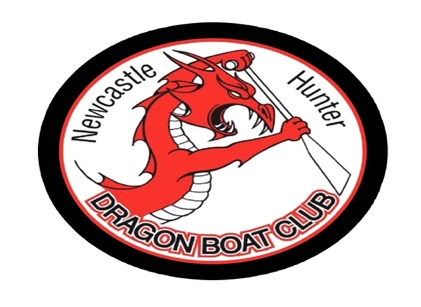 NEWCASTLE HUNTER DRAGON BOAT CLUBwww.dragonhunters.org.auMEMBER ORIENTATIONOur boat shed is located in the Newcastle Rowing Club facility, Tully Street, Carrington.The Newcastle Hunter Dragonboat Club (NHDBC) has grown rapidly since its beginnings in 2000. It has evolved from a small number of dedicated people with a commitment and vision to Dragon Boating at a competitive level to the dynamic club it is today with over 100 active members. The Club consists of energetic, enthusiastic people of all ages and from all walks of life who come together with a shared love of paddling our beautiful water ways. The three squads each have a slightly different focus enabling everyone to meet their fitness or competition goals. The club has regular social activities and places a high value on team comradery and connection both on and off the water. INTERESTED IN PADDLING?We offer FIVE free sessions of instruction to interested persons over the age of 18. After the 5th session paddlers who wish to continue are asked to register as a financial member.To come along and have a paddle, contact Anne Young on powell03@bigpond.comCLUB MEMBERSHIP FEESMembership is paid annually at the beginning of each financial year. Our fees (approx $200) are made up of membership to Newcastle Hunter Dragon Boat Club, insurance and the AusDBF paddler levy. New paddlers registering after Feb 1 2021 will receive a discounted membership for the remainder of the financial year.HOW TO REGISTERTo register your membership go to the Club websitewww.dragonhunters.org.au Click on New Paddlers, then Register and follow the prompts.TEAM COMMUNICATION ON TEAMERCommunication from your coach is via Teamer, a free sports team management app.  Once loaded please inform your coach, who will then extend an invitation to join the group. UNIFORMSWear comfortable exercise clothes that can get wet. The Club has training shirts, hats and other clothing for sale. They can be viewed on our website. For training sessions members are encouraged to wear closed in water footwear (this is mandatory for competition).PADDLES AND OTHER EQUIPMENTPaddles are available to borrow.  If you would like to wear a flotation vest these are also available. If you choose to continue paddling with the club there are a range of paddles, gloves and equipment  available for sale on line. Fellow paddlers are always happy to provide advice re correct size and various merchandise providers they have dealt with.SQUAD AIMS AND REQUIREMENTThe Club has three squads, each catering for different paddling goals. A description and the aims of each squad will be found on the website under the section ‘About’, then ‘Club Structure’.INDUCTION All new members will receive an induction which will include an introduction to the layout of the boatshed, emergency evacuation procedure and first aid arrangements. Your emergency contact details will be collected at this time.  COVID SAFETY PLAN Newcastle Dragon Boat Club operates under a COVID Safe plan approved by DBNSW and aligned with state government requirements. The plan is based on a philosophy of get in, train, get out and clean.The plan also includes guidelines on the clubs approach to managing and administering training in a COVID19 environment, cleaning, sanitising boats and limiting numbers and social gathering in accordance with local health guidelines.All members and prospective members must read and follow the plan to protect themselves, other club members and the broader community. The plan can be found at COVID-19-Safety-Plan-Level CAdditional information on COVID19, government restrictions, symptoms and testing can be found at the NSW Health COVID19 site.SAFETYThe club takes safety very seriously, both on and off the water. While on the boat safety is managed by the sweep who controls the boat and all activity on it. Off the water safety procedures are clear for the loading of boats. The club’s safety officer and Board of Management (BOM) ensure that all safety procedures are followed. All incidents and or injuries need to be reported to your coach/ trainer.For training sessions members are encouraged to wear closed in footwear, however this footwear is mandatory in a race situation.Paddlers are encouraged to bring their own labelled water bottles.BOARD OF MANAGEMENTThe NHDBC is an incorporated association and is managed by a Board of Management which is elected at the Annual General Meeting each year. The club’s year is based on the financial year – 1st July to 30th June. The club’s Board of Management consists of 4 Office Bearer Directors and 3 Ordinary Directors.As a club member you have access to a trained Member Protection Information Officer should the need arise.CONSTITUTIONPlease refer to the club website, click on Members and then Constitutions. The Club is governed by a constitution which the Board of Management follows.BY-LAWSThe Club has a set of by-laws which support the constitution to ensure smooth operation.CODE OF CONDUCTAs a member of this Club and Dragon Boats NSW you must meet the requirements of the Code of Conduct Policy during any activity held or sanctioned. This document will be found on the Dragon Boats NSW website. www.dbnsw.org.auCONTACT LIST A detailed list is available in the club shed.CLUB WEBSITEwww.dragonhunters.org.au Or visit us on  FacebookJANUARY 2021